Job Offer Acceptance Letter From Employer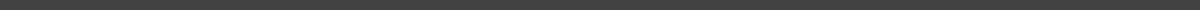 Heading: Formal Job Offer Acceptance Confirmation[Company Letterhead]
[Date][Employee Name]
[Employee Address]
[City, State, Zip]Dear [Employee Name],Subheading: Welcome to the TeamOn behalf of [Company Name], I am delighted to formally welcome you to our team. Your acceptance of the job offer for the position of [Position Name] fills us with great joy and anticipation for what we will accomplish together.Subheading: Confirmation of DetailsAs previously discussed, your start date will be [Start Date], with a starting salary of [Salary]. Additional benefits as outlined in your offer letter will commence accordingly.Subheading: Next StepsPlease be prepared to complete the necessary employment forms on your first day. Our team is eagerly awaiting your arrival and is ready to support your integration into our company.Subheading: Closing ThoughtsThank you for choosing to become a part of [Company Name]. We are confident in your abilities and look forward to seeing your contributions. Should you have any questions before your start date, please do not hesitate to contact us.Warmest welcome,
[Your Name]
[Your Position]
[Company Name]